Bestellempfehlungen für den Gitarrenunterricht: Folgende Produkte sind im Preis-Leistungsverhältnis für Gitarreneinsteiger sinnvoll. Unter  www.thomann.de  können diese Produkte bestellt werden. Hinweis! Dies sind nur Bestellvorschläge für Einsteiger mit einem guten Preis-Leistungsverhältnis!  Wenn Sie Produkte anderer Hersteller oder von höherer Qualität zu Hause haben oder sich anschaffen möchten, dann ist das natürlich völlig in Ordnung!  Produkt Bestellnummer Artikelbezeichnung Anmerkungen Preis Bild Stimmgerät 228417 Thomann CTG-10 Clip Tuner mit Tonabnehmer ca. 5 € 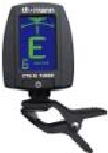 Capo für Konzertgitarren Capo für Akustikgitarren 213038 213040 Harley Benton HBCC-K Classic Capo Harley Benton HBCA-K Acoustic/Electric Capo für Gitarren mit Nylonsaiten für Gitarren mit Stahlsaiten ca. 5 € 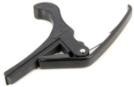 Plektren 223625 Harley Benton Nylon Player Pick Set Mixed nur für Gitarren mit Stahlsaiten notwendig ca. 2 € 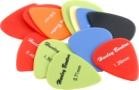 Fußbank 130439 Millenium Foot Rest ca. 5 € 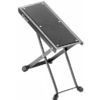 Saiten 277445 107150 Martin Guitars M220 Classical RT    Martin Guitars M170 für Konzertgitarren für Akustikgitarren ca. 6 € ca. 4 € 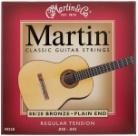 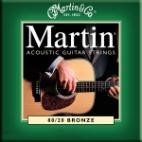 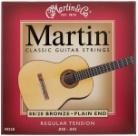 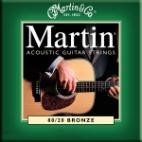 Akustikgitarre 202640 Ibanez V50 NJP-NT Jam Pack = unsere Schulgitarren Westerngitarre mit Fichtendecke incl. Gurt, Plektren, Zubehörtasche, Gigbag (sehr dünn!), Stimmgerät (taugt nicht!) ca.  120 € 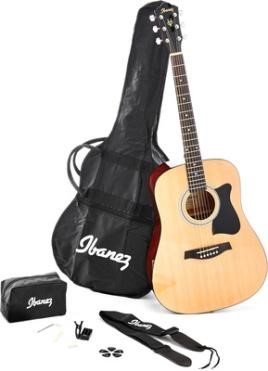 